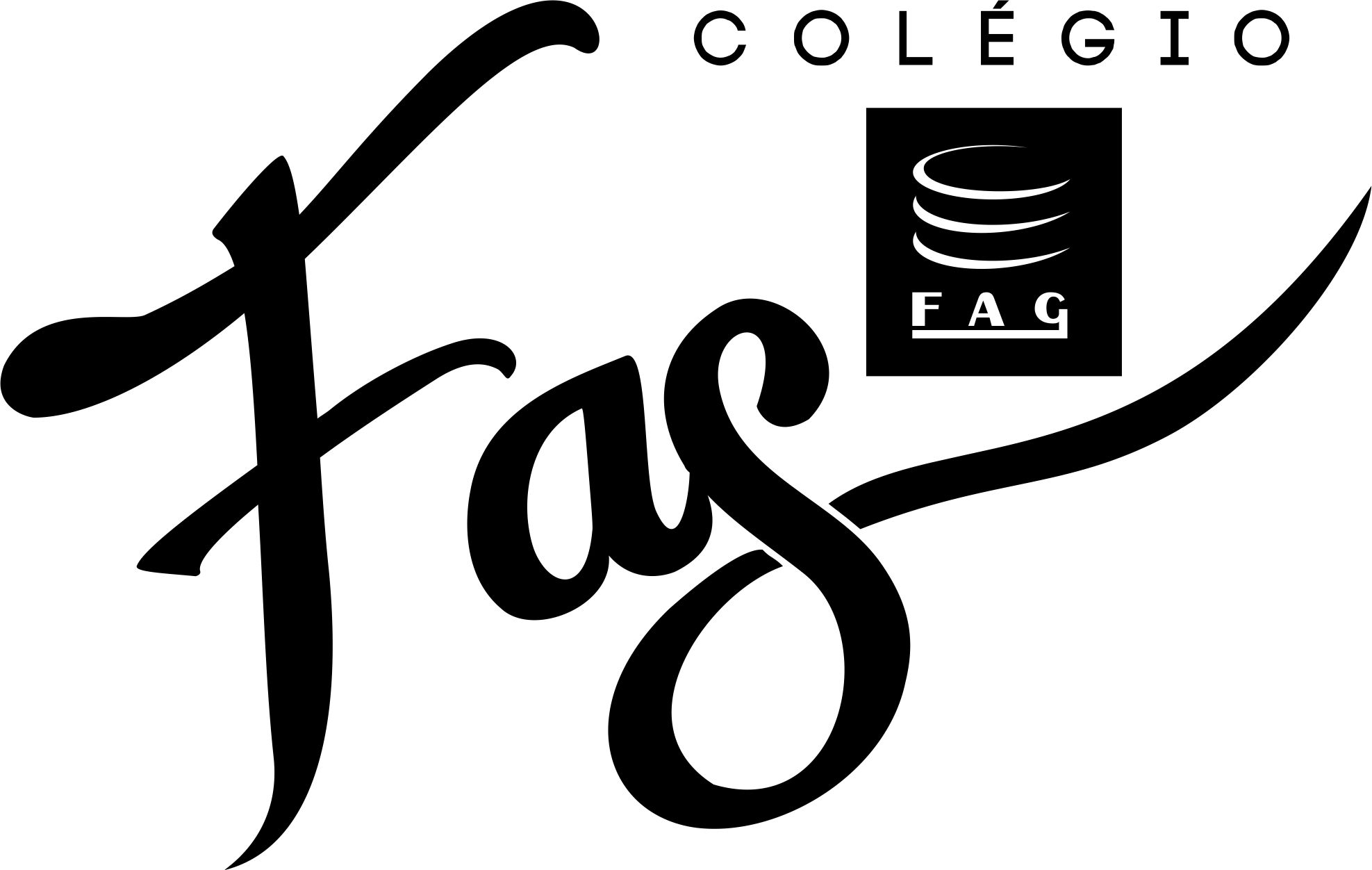 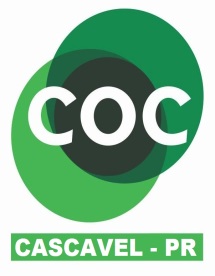 5° Atividade: Papai e mamãe!Leva a criança na área externa e convide-a para brincar com você.Risque o chão dois grande círculos e escreva CASA dentro de um e ESCOLA dentro de outro. A criança deve ficar dentro dos círculos para que a seu comando. (¨Dentro de casa! Dentro da escola ela deve entrar em um circulo. Quando você disser. agora para fora! ¨) ela devera sair do círculo. esperando o próximo comando . 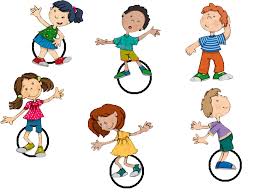 